Проект «Рождественское чудо»   Жил в одной деревне мальчик по имени Женя, и была у него больная бабушка. Она нуждалась в лекарствах. Тогда Женя взял свою любимую игрушку – паровозик и пошёл её продавать на базар в город. 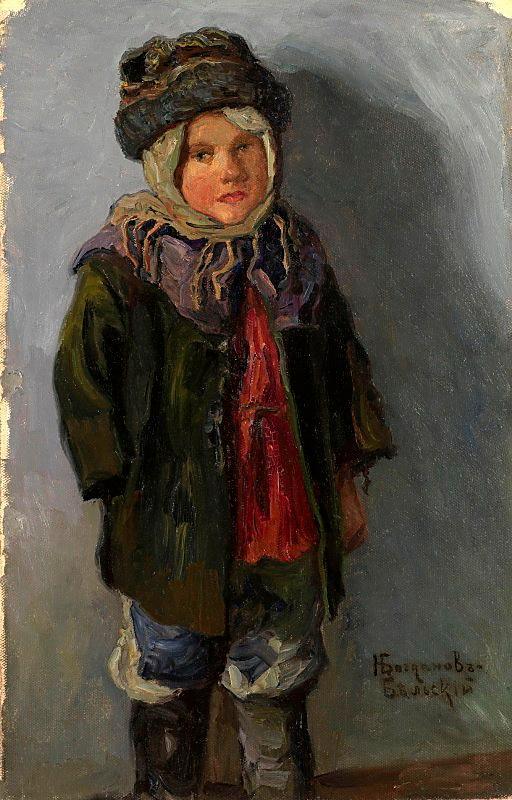 Он долго шёл, устал и решил остановиться отдохнуть. Мальчик так утомился, что даже не заметил, как заснул. В это время мимо проезжал богатый купец. Он разбудил мальчика и спросил:- Что с тобой случилось?- Уважаемый, не можете ли Вы у меня купить игрушку-паровозик?- Нет. Зачем мне эта игрушка?- сказал купец. У меня же нет ни детей, ни внуков.- У меня больная бабушка, и если я ей не куплю лекарства, то она может умереть, – тихо произнёс Женя.- Нет. Отстань, – сказал купец и поехал дальше.   И тогда Женя заплакал и решил отправляться снова в родную деревню. Купец, вернувшись,  домой, сел за стол, чтобы перекусить после тяжёлой дороги, и  вдруг взгляд его остановился на иконе Божьей Матери. - О, Господи, прости меня!- сказал купец.   Он понял, что поступил жестоко, ведь мальчик Женя может остаться сиротой.   Купец отдал приказ приготовить повозку. Взял с собой подарки, деньги на лекарства для Жениной бабушки и ёлку.  Отправился купец на поиски мальчика. Но Жени на том месте, где он просил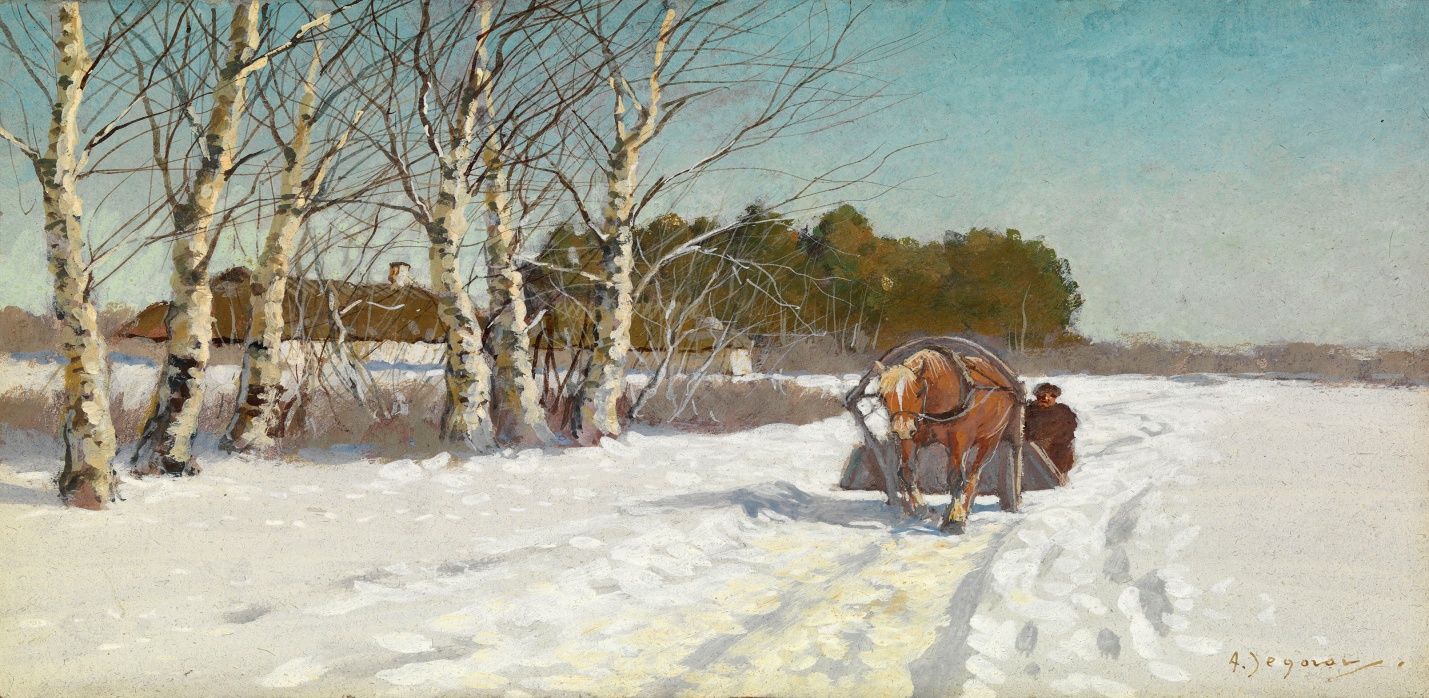  помощи, не оказалось.  Долго искал купец  деревню,  в которой живет эта несчастная семья. Но мир не без добрых людей. Подсказали купцу дорогу.  Подъехал он к старой избе и постучал в дверь. Вышел на крылечко Женя и  увидел человека, отказавшего ему в помощи. Он  вежливо спросил у купца: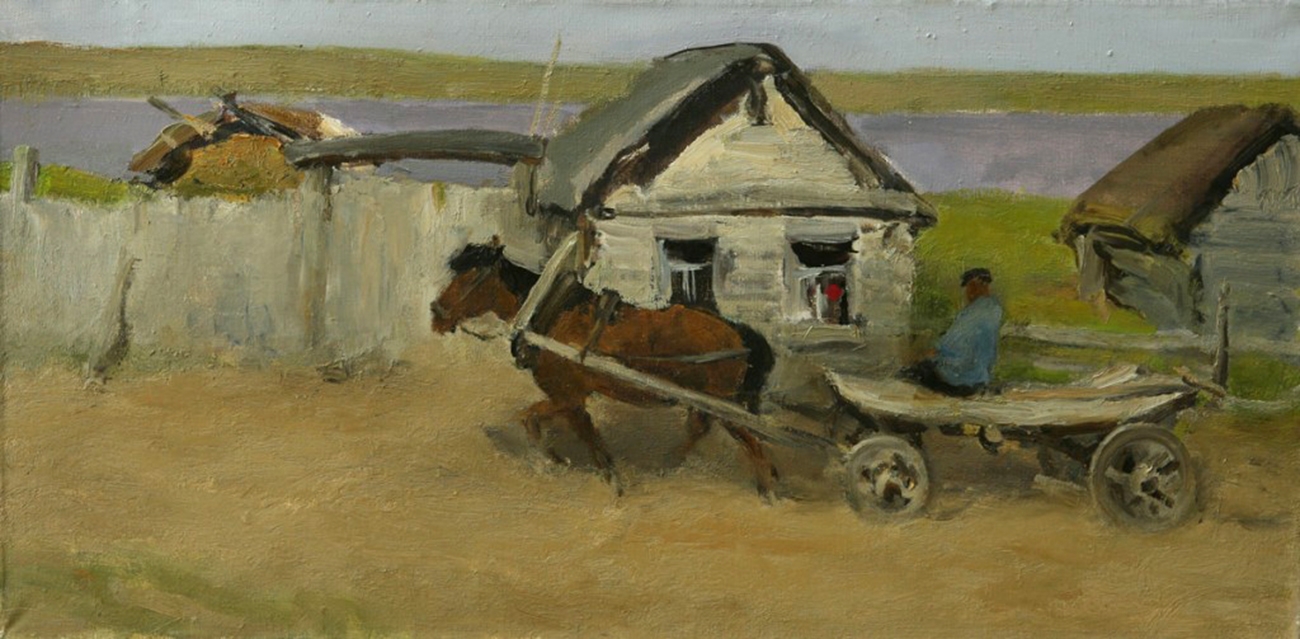 - Что Вы здесь делаете?- Я приехал к тебе с подарками,  с ёлочкой- красавицей. Ну а самое главное: привез деньги на лекарства для бабушки. - Спасибо Вам большое! – сказал Женя. 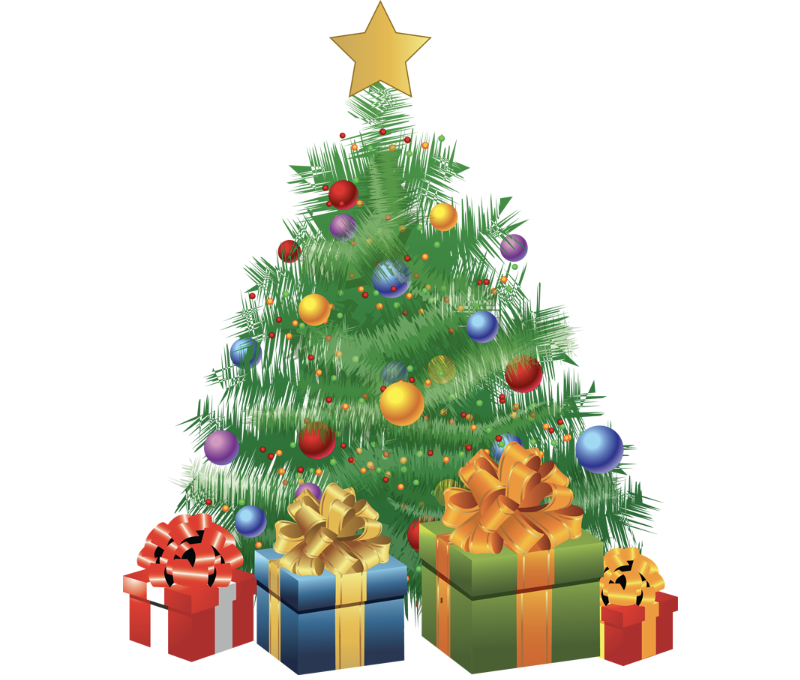 Какое же  чудо произошло накануне Рождества!                                                            Выполнила ученица 5 класса МОУ Коптевской ООШ Баталова ЭелинаРуководитель: Сопова Галина Алексеевна